Maths yr 6Go to the following web page:https://whiterosemaths.com/homelearning/year-6/Watch the video on Ratio – Lesson 1Try the questions below. If you need more help, go to the following webpage: https://www.bbc.co.uk/bitesize/articles/z6tcf82Attempt as many of these questions as you can.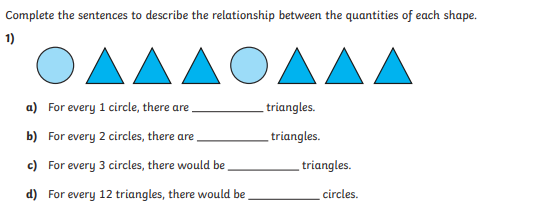 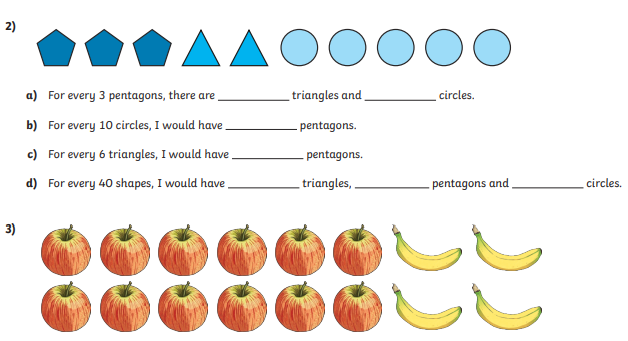 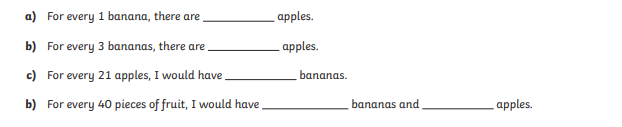 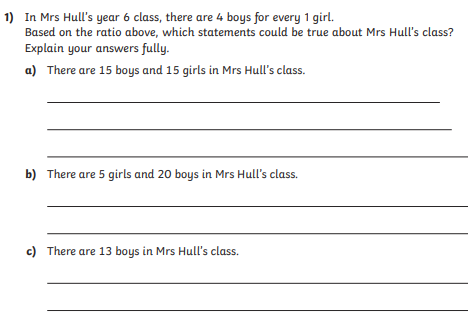 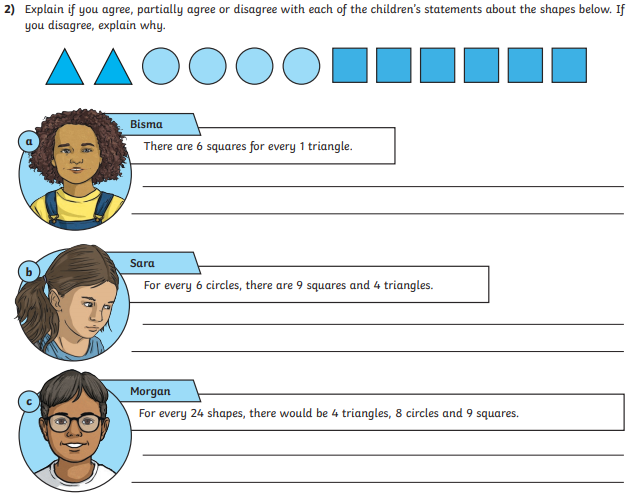 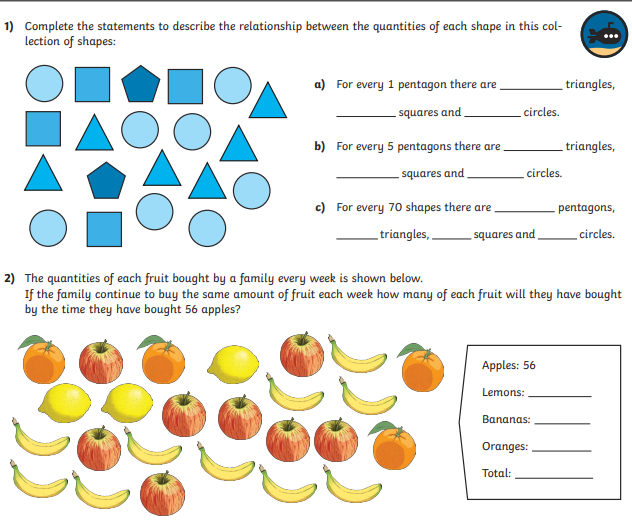 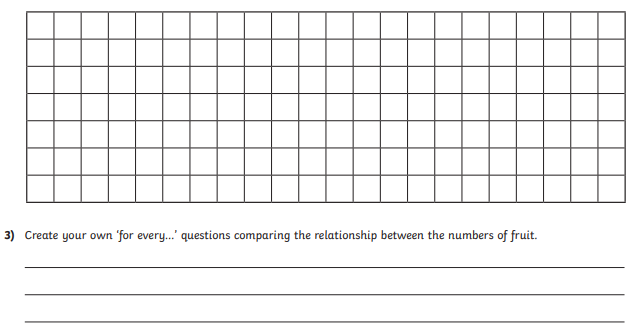 Find the answers below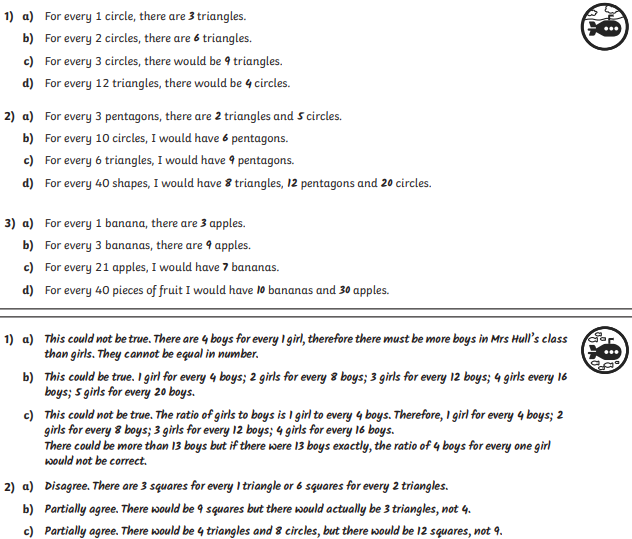 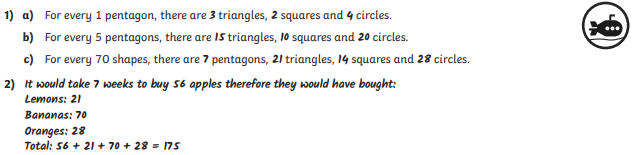 